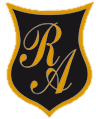     Colegio República ArgentinaO’Carrol  # 850-   Fono 72- 2230332                    Rancagua     LENGUAJE 1° BÁSICO  SEMANA 7 DEL 11 AL 15 DE MAYO                                                Docentes: Nathaly Hormazábal; Carolina Abarca; Fernanda Muñoz; Carmen Gloria Araya.Si no puede imprimir, lea atentamente  este texto y luego copie  lo referido al contenido.Introducción: Buenos días mis queridas niñas. ¿Cómo estuvo este fin desemana?.¿descansaron?....¿le ayudaron a la mamá en los quehaceres de casa? ¿sí?. Me parece muy bien…Aprovechen esta instancia  para  disfrutar de este tiempo para estar en familia. Deseo que estén muy bien. ¿Cómo estamos para iniciar esta nueva semana? Es por eso que te invito a aprender que es la secuencia  y a escribir creativamente una anécdota siguiendo una secuencia lógica de los eventos. OA 12.- Escribir creativamente narraciones (experiencias personales, relatos de hechos, cuentos, etc.) que incluyan una secuencia lógica de eventos. OA 2.- Comprender textos aplicando estrategias de comprensión lectora.Contenidos: 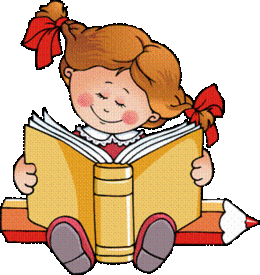 Qué es una secuencia: La secuencia es el orden en el que ocurren las cosas. Puedes hallar el orden en que las cosas pasan en una historia si piensas en el comienzo, el medio y el final. Puedes también buscar palabras que hablen de la secuencia. Algunas de estas palabras son: primero, luego y entonces.Para poder entender mejor que es una secuencia puedes ver el siguiente video: https://www.youtube.com/watch?v=AhTktIejOwYPara realizar una secuencia de forma correcta es necesario poner atención a los conectores del texto.Los Conectores son:Palabras o grupos de palabras que sirven para unir ideas expresando claramente el modo en que se relacionan entre sí. Un buen uso de los conectores le da una mayor coherencia a nuestro discurso. Su principal función, como su nombre lo indica, es conectar distintas partes de un texto, ya sean palabras, frases o, incluso, párrafos completos.Para las secuencias se utilizan principalmente los conectores de: a)  Tiempo: ActualmenteAhora, después, más tarde, más adelante, a continuación, antes, mientras, érase una vez, hace mucho tiempo, tiempo antes, finalmente, inicialmente, simultáneamente, previamente, anteriormente, posteriormente, al mismo tiempo, durante.b) Causa y efecto:Por, porque, a causa de, puesto que, con motivo de, pues, ya que, luego, por consiguiente, así que, en consecuencia, de manera que, tan/ tanto que, por lo tanto, de modo que.